1) Eine Anleitung zur Durchführung der visuellen Kontrolle von Partikelfiltern finden Sie auf der Rückseite. 		Visum PL TAZ:Bauleitung:	Unternehmung:(Bauleiter)	(Bauführer, Polier)(Ablageort: QS-Ordner Register 12, Luft)Anleitung zur Durchführung der visuellen Kontrolle von Partikelfiltern (Test Funktionstüchtigkeit)Das TAZ und der UGZ bitten Sie, zusammen mit dem Unternehmer monatlich 1x eine Maschinenkontrolle auf Ihren städtischen Baustellen durchzuführen, zum Beispiel anlässlich der Bausitzung/Jour fixe.Baumaschinen mit einer Leistung ≥18 kW (ab Abgasstufe V ≥19 kW) müssen unabhängig vom Baujahr mit einem Partikelfilter ausgerüstet sein. Der Unternehmer wird Ihnen zeigen, welche Baumaschinen mit einem Partikelfilter ausgerüstet sind respektive sein müssen. Die Funktionstüchtigkeit der Partikelfilter kontrollieren Sie visuell:Weist der Auspuff innen keine Russablagerung auf ist die Funktionstüchtigkeit gewährleistet. Bei Russablagerung im Innern des Auspuffs ist diese hingegen nicht gewährleistet. Fordern Sie in diesem Fall den Unternehmer (Halter der Baumaschine) auf, innerhalb von drei Wochen den Partikelfilter auf Schäden überprüfen zu lassen und anschliessend eine Abgaswartung (Abgasmessung) durchzuführen. Kontrollieren Sie nach Ablauf der Frist die durchgeführte Abgaswartung im Abgas-Wartungsdokument. Hinweis: Die Abgasmessung ist im Abgas-Wartungsdokument nur eingetragen, wenn die gesetzlichen Anforderungen erfüllt wurden. Halten Sie eine Nachkontrolle im Prüfprotokoll mit Datum fest, wenn die Beanstandung erledigt ist. Bitte senden Sie anschliessend das – wenn möglich digital – ausgefüllte Prüfprotokoll Baurichtlinie Luft der durchgeführten Kontrolle mit Nachkontrolle an ugz-luftqualitaet@zuerich.ch mit der Betreffzeile: Maschinenkontrolle Bau Nr. … Bei Fragen zur Durchführung und Beurteilung der visuellen Kontrolle stehen wir gerne zur Verfügung. Sie erreichen uns unter Telefon Nr. 044 412 28 25.Die folgenden Bilder zeigen Beispiele der Beurteilung bei der visuellen Kontrolle. Sind keine Russablagerung im Innern des Auspuffs sichtbar ist der Partikelfilter i.O. (grüne Ampel). Bei sichtbaren Russablagerung ist der Partikelfilter hingegen nicht i.O. (rote Ampel). Der Partikelfilter muss auf Schäden überprüft werden und es muss eine Abgaswartung durchgeführt werden. Tipp: Bei Auspuffrohren mit einer schwarzen Grundfarbe machen Sie mit einem weissen Stofflappen einen Abstrich im Innern des Auspuffs. Bleiben russige Rückstände auf dem Stofflappen zurück ist der Partikelfilter nicht i.O.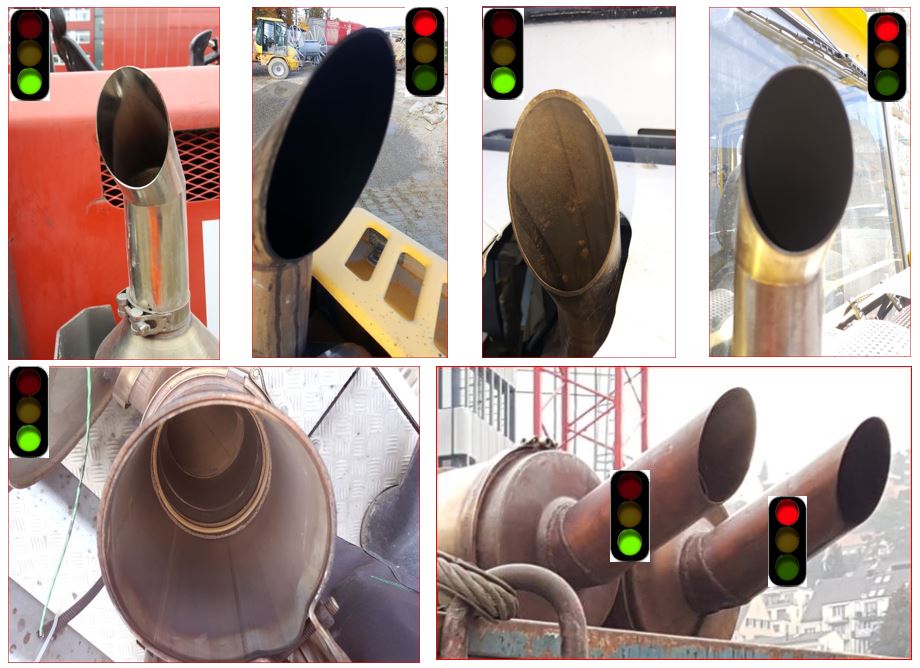 Prüfprotokoll Baurichtlinie Luft 	 Kontrolle monatlich 1x durchführenRechtliche Grundlagen: eidg. Luftreinhalte-Verordnung (LRV) vom 16.12.1985; 
RRB Nr. 986 vom 30.06.2004; STRB Nr. 781 vom 02.09.2020Prüfprotokoll Baurichtlinie Luft 	 Kontrolle monatlich 1x durchführenRechtliche Grundlagen: eidg. Luftreinhalte-Verordnung (LRV) vom 16.12.1985; 
RRB Nr. 986 vom 30.06.2004; STRB Nr. 781 vom 02.09.2020Bau Nr./Baustelle:Bauleitung:Unternehmer:Bauzeit:Baubeginn:	ca. Bauende:	Kontrolle Nr.:Kontroll-Datum: Baumaschinen mit 
PartikelfilterpflichtLeistung ≥18 kWab Abgasstufe V ≥19 kWInventar Nr.Partikelfilter
visuelle 
Kontrolle1)Partikelfilter
visuelle 
Kontrolle1)Angeordnete MassnahmenNach-
kontrollenBagger, Dumper, Walze, Einbaufertiger, Bohrgerät, etc.i.O.nicht i.O.Überprüfung Partikelfilter mit Abgaswartung, Ersatz Baumaschine etc.i.O.vom:Weitergeleitet an UGZ: ugz-luftqualitaet@zuerich.ch Betreffzeile: Maschinenkontrolle Bau Nr. …